 Входной тест по окружающему мируна 2017 – 2018 учебный год1 классВходной контроль по окружающему миру.1 класс.Тест содержит 10 заданий, разделённых на три части.Часть 1 задания 1-7, они предусматривают выбор единственно правильного ответа из четырёх предложенных.Часть 2 задания 8 - 9, они требуют выполнения задания цветными карандашами: раскрась или обведиЧасть 3 - задание 10 -это задание повышенной сложности.Оценивание тестовДля обработки тестов учитель может пользоваться следующей системой оценивания:правильное выполнение всех заданий (с 1 по 9) - высокий уровень,правильное выполнение семи-восьми заданий - уровень выше среднего,правильное выполнение пяти-шести заданий - средний уровень,если выполнено заданий меньше пяти - низкий уровень.3адание 10 оценивается отдельно:-правильное выполнение задания – высокий  уровень.- при выполнении 10 задания допущена 1 ошибка – уровень выше среднего; - при выполнении 10 задания допущены 2 ошибки – средний уровень.Исправления, сделанные ребёнком, ошибкой не считаются.Учитывая, что при поступлении в школу не все дети умеют читать, взрослый должен умело направлять первоклассника на выполнение тестовых заданий, при необходимости прочитать задание дважды, но не должен помогать его выполнению. Если педагог видит, что ребёнок затрудняется в выполнении какого-ли6о задания, нужно предложить ему перейти к следующему заданию.Ключ к ответамЧасть 1Часть 2Часть 32 классРасставь по порядку. Цифра  1  уже стоит, поставь цифры 2,3,4:      __Прогулка       ___ Подъём        1. Ночной сон       ___ Занятия в школеКак  называется наша страна?      а) Россия      б) Родина      в) МоскваКакая птица НЕ улетает в тёплые края?     а) ласточка     б) скворец            в) голубь.5.Укажи  лиственное растение?     а) берёза         б) ель                     в) соснаКто из животных является диким?      а) волчонок      б) теленок            в) жеребенок Как сейчас называется профессия дяди Степы?     а) Крановщик             б) Полицейский                 в) Электрик 8. Найди название времени года.    а) Август                  б) Листопад                в) Лето     г) Воскресенье11. Куда  лучше всего вывезти мусор?     а) На обочину дороги       б) На перерабатывающий завод          в) В парк12. Выбери рисунки, которые относятся к живой или неживой природе. Соедини их стрелками с названиями.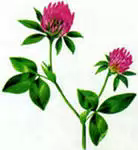         Клевер     Дом	                         Туча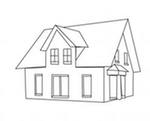 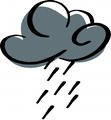                                          Живая природа                  Неживая природа 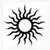 	         			                          
Солнце		                                                                                    Мышь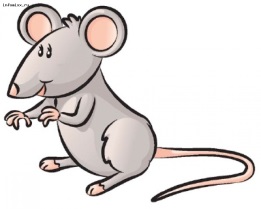 13.  Наша планета называется  ________________________.    14. Какой  знак запрещает движение человека? Подчеркни его.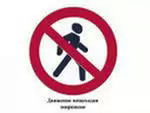 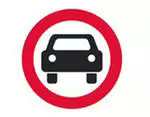 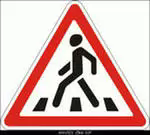 15*. Запиши, о какой птице идёт речь.	С раннего утра и до позднего вечера слышится в лесу стук этой птицы. Упершись хвостом в ствол дерева, она крепко держится сильными лапами и долбит дерево клювом. Язык у нее длинный и узкий. Им она добывает себе пищу из выдолбленных отверстий: жучков и гусениц.	Ответ:__________________________3 классВариант 11.Что относится к живой природе?А – вулкан  В – дуб  Б – сосулька  Г – звезда2.Что является осадками?А – дождь  В – ветер  Б – гололёд  Г – метель3.Кто работает в торговле?А – продавец  В – сталевар  Б – врач  Г – учитель4.Что делают из металла?А – ткань  В – книги Б – автомобили Г – мебель5.Какая техника нужна для строительства дома?А – бетономешалка  В – троллейбус  Б – каток  Г – поливальная машина6.По какому телефону надо звонить, если в квартире что-то загорится?А – 01  В – 09  Б – 02  Г – 037.Для чего дети ходят в школу?А – отдыхать  В – получать знания  Б – играть  Г – общаться с друзьями8.Какой кусок торта надо взять с блюда?А – самый красивый  В – самый большой  Б – самый крайний  Г – самый вкусный9.Какой стороны горизонта не существует?А – севера  В – восхода  Б – юга  Г – запада10.Укажи материк, на котором расположена наша страна.А – Австралия  В – Южная Америка Б – Евразия  Г – АфрикаКоличество баллов ______Отметка ______Вариант 21.Что не относится к явлениям природы?А – буран  В – полив растений Б – гром Г – осадки2.Какое сезонное природное явление относится к осени?А – цветение растений  В – образование сосулек Б – морозы Г – листопад3.Кто работает в сельском хозяйстве?А – конструктор  В – доярка Б – актёр Г – товаровед4.Что делают из глины?А – бумагу  В – кирпич Б – одежду Г – инструменты5.Какая техника нужна для поднятия грузов на высоту?А – экскаватор  В – самосвал Б – подъёмный кран Г – бульдозер6.По какому телефону вызывают пожарных?А – 04 В – 03 Б – 02 Г – 017.Чего дети не должны делать?А – мыть посуду  В – делать ремонт Б – пылесосить Г – ходить в магазин8.Как поступить, если подарок не понравился?А – отдать назад  В – поблагодарить Б – обидеться Г – выбросить9.Что определяют с помощью компаса?А – расстояние  В – температуру воды Б – стороны горизонта Г – виды осадков10.Что не относится к водоёмам?А – река  В – бассейн Б – озеро Г – ручейКоличество баллов ______Отметка ______1.11.21.31.41.51.61.7.Часть 1При выполнении заданий этой части (задания 1-7) зачеркни клеточку (x), номер которой соответствует выбранному тобой ответу.На какой картинке изображена осень?В какой группе перечислены времена года?Понедельник, вторник, средаЯнварь, февраль, мартЗима, весна, лето, осеньДень, вечер, ночь, утроКакой флаг является флагом нашей страны? 1     2 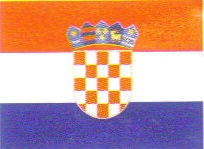 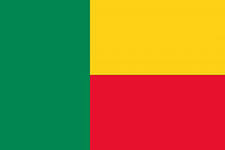   3     4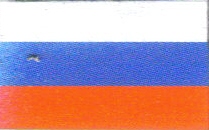 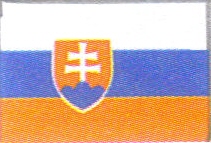 4) На какой свет светофора следует переходить улицу?1. красный                                             2. жёлтый3. зелёный                                               4. любой5) Какое животное живёт в муравейнике?6) Укажи порядок последовательности событий3 – 4 – 2 - 1                             2) 4 – 1 -  3 -  23) 2 – 1 - 4 - 3                               4) 3 -  4 -  1 - 27) По какому номеру телефона нужно позвонить, чтобы вызвать эту машину?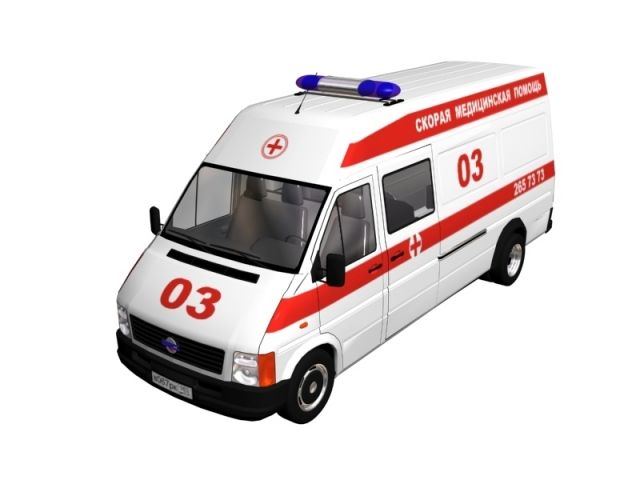 1. телефон 01                                    2. телефон 023. телефон 04                                  4. телефон 03Часть 2.  При выполнении заданий этой части используй цветные карандаши8) Обведи овощи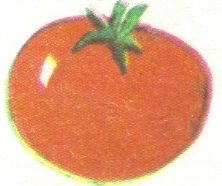 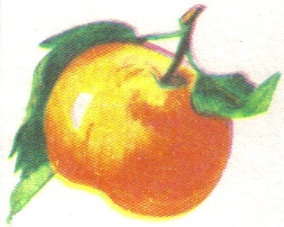 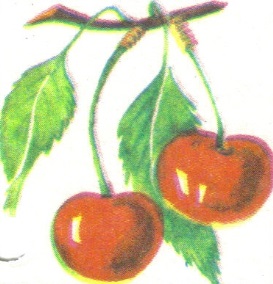 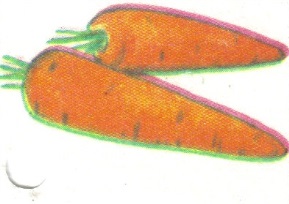 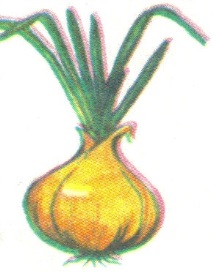 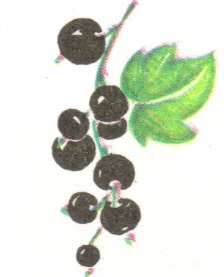 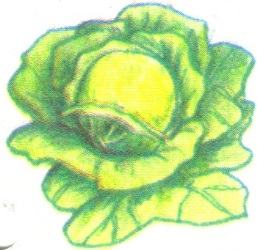 9) Таня решила угостить гостей чаем. Обведи предметы, которые потребуются Тане, чтобы накрыть на стол.Часть 2.  При выполнении заданий этой части используй цветные карандаши8) Обведи овощи9) Таня решила угостить гостей чаем. Обведи предметы, которые потребуются Тане, чтобы накрыть на стол.Часть 3. При выполнении задания этой части используй цветные карандаши. 10) Какие животные дают людям молоко, а какие яйца? Покажи стрелкамиЧасть 3. При выполнении задания этой части используй цветные карандаши. 10) Какие животные дают людям молоко, а какие яйца? Покажи стрелками№ задания1234567ответ1333344№ задания89ответпомидор, морковь, лук, капустачашка с блюдцем, заварной чайник, чайная ложка№ задания10ответЯйца: курица, индюк, гусь, утка.Молоко: корова, коза